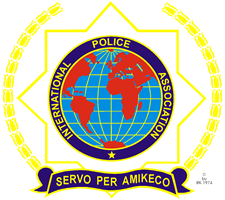 NEVEZÉSI LAPA 2019. június 29-én, Jászalsószentgyörgyön,az IPA MSZ Jászszentandrási Szervezete,  EgyesületeV. Lityótavi,  kétfordulós Horgászversenyére.        A jelentkező, Csapat/versenyzők neve:………………………………………………...........................A képviselt szervezet nevét kérjük megadni : .......................................................................................………………………………………………………………………………………………………….Ebédigény: ………(fő), vacsora: ………(fő),Különdíjat ajánl-e fel, (igen/ nem), ha igen mit:.………………………………………………………A rendezvénnyel kapcsolatos észrevétel, javaslat, jelzés:……………………………………………..Jelentkezési határidő: 2019. május 30, de legkésőbb a helyszínen.Szállás (motel), ebéd megrendelés: Markó Hajnalka (30) 373 10 46,  e-mail:   markohajni@gmail.hu. ………………………………………….., 2019.   ……………….. hó   ……nap 		___________________________________	Aláírás,   a nevező(k) elérhetőségei	